Сценарий интеллектуальной игры «Лингвистический калейдоскоп»Цели:в занимательной форме актуализировать знания учащихся по русскому языку и литературе;способствовать развитию речи учащихся и обогащению их словарного запаса;развивать умение работать в группе, креативность мышления, сообразительность, артистичность;воспитывать любовь и уважение к родному языку;Задачи:вовлечение учащихся в активную практическую деятельность; обобщение знаний по различным школьным предметам; развитие логического мышления; устной речи, внимания, творческого воображения детей; развитие корпоративного духа.Оборудование: компьютерная презентация, раздаточный материал с заданиями конкурса, музыкальная заставка к игре.Игра рассчитана на участие двух команд. В каждой объединенной команде по 6 участников. Об игре объявлено за 7 дней.Ход игры.Вступительное слово учителя (Звучит песня о русском языке).Уважаемые участники, мы приветствуем вас на интеллектуальной игре «Лингвистический калейдоскоп», которая собрала здесь юных любителей слова. Сегодня встречаются сильнейшие представители 5-6-ых классов.Задания, общие для двух команд, будут высвечиваться на экране. Выполняются они письменно. Капитан поднятием руки сообщает о завершении работы и сдаёт лист с выполненным заданием членам жюри. После завершения каждого раунда на экране будут высвечиваться правильные ответы и оглашаться результаты тура. В каждом туре несколько заданий, за каждое правильно выполненное задание команда получает 1 балл.II. Задания для команд1 тур «Шифровальщики»Перед вами – «Тарабарская грамота». Попробуйте прочитать ее. Отгаданное выражение станет девизом нашей игры.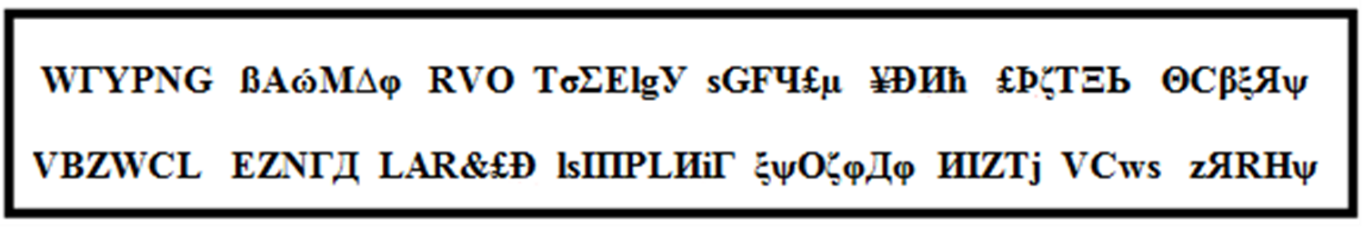 Ответ: Грамоте учиться – всегда пригодится.2 тур «Орфоэпический»Правильно расставьте ударения в словах:Баловать, кухонный, столяр, свекла, верба, красивее, звоните, прадед, торты, щавель.Ответ: БаловАть, кУхонный, столЯр, свЁкла, вЕрба, красИвее, звонИте, прАдед, тОрты, щавЕль.3 тур «Фразеологический»Каждому фразеологизму подберите антоним.Ответ:4 тур «Собиралки»Соберите слова, которые спрятались.Приставка в слове ПОДБЕЖАЛ, корень в слове СНЕЖИНКА, суффикс в слове ЛЕСНИК, а окончание в слове УЧЕНИКИ. Корень в слове ДВОРНИК, суффикс в слове СТОЛОВАЯ, окончание в слове ЗЕЛЁНЫЙ.Приставка в слове ЗАХОД, корень в слове ГОРОДА, суффикс в слове СТОРОНКА, а окончание в слове ЗИМА. 4. Корень в слове МОЛОДОЙ, суффикс в слове ПАЛЬЦЫ, окончание в слове ТРАВЫ.Ответ: Подснежники.Дворовый.Загородка.Молодцы.5 тур «Орфографический»Исправьте ошибки, допущенные в письме.Из письма пятиклассника Пети своему дяде (директору школы)«Дядя, прашу тебя, помоги мне, а то небудит моей ноги в этой пративной школи. Мне вчера за дектант на слова учитель поставил «два», а сам сказал, что мою работу даже несмок прачитать. Попроси его, дядя, исправить двойку и паставить мне «пять».Ответ: «Дядя, прошу тебя, помоги мне, а то не будет моей ноги в этой противной школе. Мне вчера за диктант на слова учитель поставил «два», а сам сказал, что мою работу даже не смок прочитать. Попроси его, дядя, исправить двойку и поставить мне «пять».6 тур «Синтаксический»Ответ: Выпишите предложение, в котором надо поставить две запятые.1.	Собаки поднялись и с лаем ринулись прочь.2.	Павел бросил горсть сухих сучьев на огонь.3.	Мальчики засмеялись и приумолкли на мгновение.4.	А где же ты, Федя, лешего видел?	Выпишите предложение, в котором надо поставить запятую.1.	В лесу и на полях всё было занесено снегом.2.	Я стал посещать музеи и читать книги.3.	В Сибири я любовался дремучими лесами и бездонными озёрами.4.	Пошёл дождь, и озеро покрылось пузырями от капель.Выпишите предложение, в котором надо поставить тире.1.	Прогулки по лесу всегда радостны и интересны.2.	Царство животных загадочное и непредсказуемое.3.	Весна -  самое прекрасное время.4.	Гроздья ягод краснеют на рябине.	Выпишите предложение с прямой речью, расставьте знаки препинания.1.	По словам медсестры Ивану Петровичу прописали строгую диету.2.	Мама попросила чтобы я на обратном пути забежал в магазин.3.	Ольга Петровна сказала: «Анечка уже купила новые сапожки на зиму».4.	Когда будет контрольная по математике Любовь Ивановна?7 тур «Переводчики»Переведите на современный русский язык:Ланиты, очи, уста, чело, душегрейка, мокроступы, себятник, самоподымальщик.Слова для справок: лифт, калоши, щёки, кофта, глаза, губы, лоб, эгоист.Ответ: Ланиты - щёки, очи - глаза, уста - губы, чело - лоб, душегрейка -кофта, мокроступы - калоши, себятник - эгоист, самоподымальщик - лифт.8 тур «Соображалки»Разгадайте ребусы и вы узнаете расписание уроков в школе юных волшебников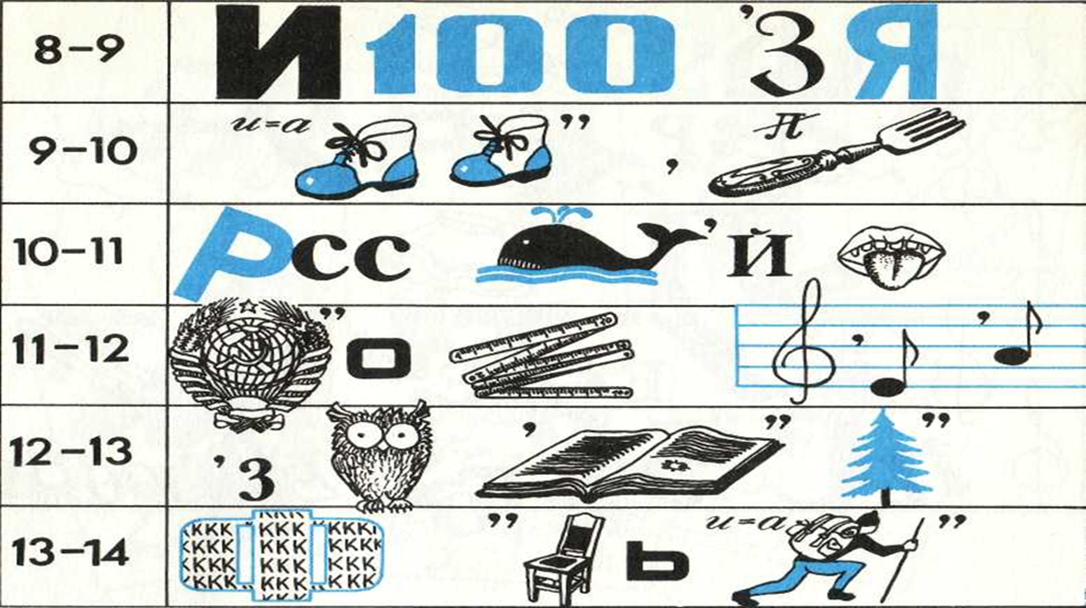 Ответ:9 тур «Ораторский»Напишите «Похвальное слово русскому языку»(На подготовку дается 5-7 минут, затем капитаны выступают от лица команды).10. Заключительное слово ведущего. Объявление победителей.Болтлив, как сорока.Хоть пруд пруди.Кричать во всю Ивановскую.Пропустить мимо ушей.Раз-два и обчёлся.Навострить уши.Нем, как рыба.Воды в рот набрать.Болтлив, как сорока.Хоть пруд пруди.Кричать во всю Ивановскую.Пропустить мимо ушей.Нем, как рыба.Раз-два и обчёлся.Воды в рот набрать.Навострить уши.Выпишите предложение, в котором надо поставить две запятые.Собаки поднялись и с лаем ринулись прочь.Павел бросил горсть сухих сучьев на огонь.Мальчики засмеялись и приумолкли на мгновение.А где же ты Федя лешего видел?Выпишите предложение, в котором надо поставить две запятые.В лесу и на полях всё было занесено снегом.Я стал посещать музеи и читать книги.В Сибири я любовался дремучими лесами и бездонными озёрами.Пошёл дождь и озеро покрылось пузырями от капель.Выпишите предложение, в котором надо поставить тире.Прогулки по лесу всегда радостны и интересны.Царство животных загадочное и непредсказуемое.Весна самое прекрасное время.Гроздья ягод краснеют на рябине.Выпишите предложение с прямой речью, расставьте знаки препинания.По словам медсестры Ивану Петровичу прописали строгую диету.Мама попросила чтобы я на обратном пути забежал в магазин.Ольга Петровна сказала Анечка уже купила новые сапожки на зиму.Когда будет контрольная по математике Любовь Ивановна?8-9История9-10Ботаника10-11Русский язык11-12Геометрия12-13Рисование13-14Физкультура